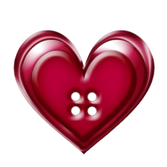 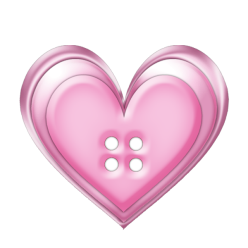 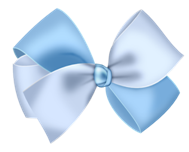 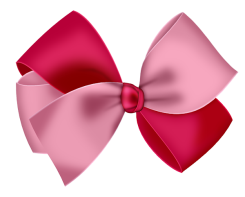 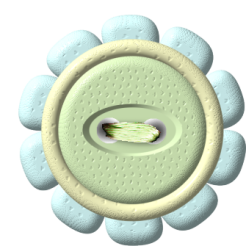 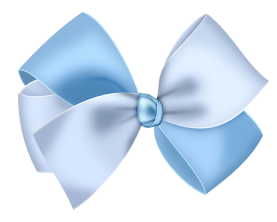 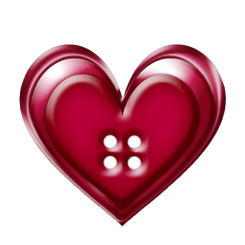 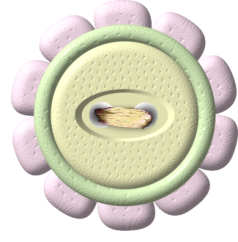 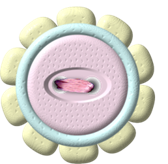 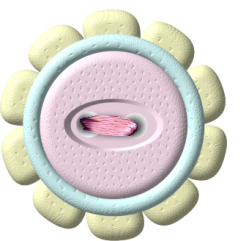 ИЗБРОЈ И УПИШИ БРОЈ:  ____________                  _____________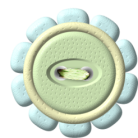 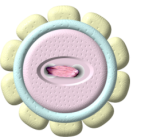     ____________                  _____________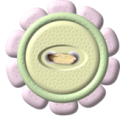 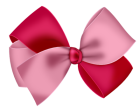   ___________                  _____________  _____________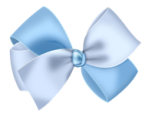 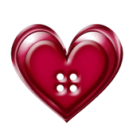 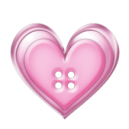 